附件编号：（由省科协填写）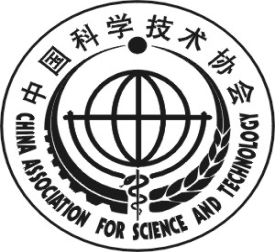 吉林省科学技术协会重点科普项目申报书项目名称：                                       主办单位：          吉林省科学技术协会           申报单位（公章）：                                计划完成时间：                                   吉林省科学技术协会2022 年 5 月填  报  说  明一、本申报书由项目申报单位填写，是为评审工作的主要依据之一，各栏目填写内容应简练明确，保证其真实性和严肃性，不含涉密内容，相应栏目填写完整。二、每个项目应单独填写项目申报书，申报书应为A4开本的计算机双面打印稿，签字、盖章齐全，报送一式5份。签字、盖章页有1份原件即可，其余4份复印有效。使用普通纸质材料作封面，不采用胶圈、文件夹等带有突出棱边的装订方式。三、“项目名称”应准确反映项目内容和范围，最多不超过20个汉字。“申报单位”须填写单位全称，并加盖公章。四、本申报书填报要求由吉林省科协科普部负责解释。一、申报单位基本情况一、申报单位基本情况一、申报单位基本情况一、申报单位基本情况一、申报单位基本情况一、申报单位基本情况一、申报单位基本情况一、申报单位基本情况一、申报单位基本情况一、申报单位基本情况一、申报单位基本情况一、申报单位基本情况一、申报单位基本情况一、申报单位基本情况一、申报单位基本情况一、申报单位基本情况单位名称单位名称单位名称单位名称单位性质单位性质单位性质单位地址单位地址单位地址单位地址邮政编码邮政编码邮政编码项目负责人项目负责人项目负责人项目负责人职称/职务职称/职务职称/职务联系电话联系电话联系电话联系电话手    机手    机手    机项目联系人项目联系人项目联系人项目联系人职称/职务职称/职务职称/职务联系电话联系电话联系电话联系电话手    机手    机手    机电子信箱电子信箱电子信箱电子信箱传    真传    真传    真其他共同承办或协办单位（选填）其他共同承办或协办单位（选填）其他共同承办或协办单位（选填）其他共同承办或协办单位（选填）二、申报单位简介二、申报单位简介二、申报单位简介二、申报单位简介二、申报单位简介二、申报单位简介二、申报单位简介二、申报单位简介二、申报单位简介二、申报单位简介二、申报单位简介二、申报单位简介二、申报单位简介二、申报单位简介二、申报单位简介二、申报单位简介三、项目主要参加人员三、项目主要参加人员三、项目主要参加人员三、项目主要参加人员三、项目主要参加人员三、项目主要参加人员三、项目主要参加人员三、项目主要参加人员三、项目主要参加人员三、项目主要参加人员三、项目主要参加人员三、项目主要参加人员三、项目主要参加人员三、项目主要参加人员三、项目主要参加人员三、项目主要参加人员序号姓名姓名姓名姓名年龄职务/职称职务/职称工作单位工作单位工作单位工作单位在本项目中承担的主要工作在本项目中承担的主要工作在本项目中承担的主要工作联系方式123456…四、项目总目标和主要内容四、项目总目标和主要内容四、项目总目标和主要内容四、项目总目标和主要内容四、项目总目标和主要内容四、项目总目标和主要内容四、项目总目标和主要内容四、项目总目标和主要内容四、项目总目标和主要内容四、项目总目标和主要内容四、项目总目标和主要内容四、项目总目标和主要内容四、项目总目标和主要内容四、项目总目标和主要内容四、项目总目标和主要内容四、项目总目标和主要内容五、主要工作任务和考核指标五、主要工作任务和考核指标五、主要工作任务和考核指标五、主要工作任务和考核指标五、主要工作任务和考核指标五、主要工作任务和考核指标五、主要工作任务和考核指标五、主要工作任务和考核指标五、主要工作任务和考核指标五、主要工作任务和考核指标五、主要工作任务和考核指标五、主要工作任务和考核指标五、主要工作任务和考核指标五、主要工作任务和考核指标五、主要工作任务和考核指标五、主要工作任务和考核指标（一）主要工作任务（二）考核指标 （《申报工作通知》中的项目内容为考核指标。项目完成后，10个工作日之内报送1500字项目总结报告、信息报道稿、项目决算单等材料。）（一）主要工作任务（二）考核指标 （《申报工作通知》中的项目内容为考核指标。项目完成后，10个工作日之内报送1500字项目总结报告、信息报道稿、项目决算单等材料。）（一）主要工作任务（二）考核指标 （《申报工作通知》中的项目内容为考核指标。项目完成后，10个工作日之内报送1500字项目总结报告、信息报道稿、项目决算单等材料。）（一）主要工作任务（二）考核指标 （《申报工作通知》中的项目内容为考核指标。项目完成后，10个工作日之内报送1500字项目总结报告、信息报道稿、项目决算单等材料。）（一）主要工作任务（二）考核指标 （《申报工作通知》中的项目内容为考核指标。项目完成后，10个工作日之内报送1500字项目总结报告、信息报道稿、项目决算单等材料。）（一）主要工作任务（二）考核指标 （《申报工作通知》中的项目内容为考核指标。项目完成后，10个工作日之内报送1500字项目总结报告、信息报道稿、项目决算单等材料。）（一）主要工作任务（二）考核指标 （《申报工作通知》中的项目内容为考核指标。项目完成后，10个工作日之内报送1500字项目总结报告、信息报道稿、项目决算单等材料。）（一）主要工作任务（二）考核指标 （《申报工作通知》中的项目内容为考核指标。项目完成后，10个工作日之内报送1500字项目总结报告、信息报道稿、项目决算单等材料。）（一）主要工作任务（二）考核指标 （《申报工作通知》中的项目内容为考核指标。项目完成后，10个工作日之内报送1500字项目总结报告、信息报道稿、项目决算单等材料。）（一）主要工作任务（二）考核指标 （《申报工作通知》中的项目内容为考核指标。项目完成后，10个工作日之内报送1500字项目总结报告、信息报道稿、项目决算单等材料。）（一）主要工作任务（二）考核指标 （《申报工作通知》中的项目内容为考核指标。项目完成后，10个工作日之内报送1500字项目总结报告、信息报道稿、项目决算单等材料。）（一）主要工作任务（二）考核指标 （《申报工作通知》中的项目内容为考核指标。项目完成后，10个工作日之内报送1500字项目总结报告、信息报道稿、项目决算单等材料。）（一）主要工作任务（二）考核指标 （《申报工作通知》中的项目内容为考核指标。项目完成后，10个工作日之内报送1500字项目总结报告、信息报道稿、项目决算单等材料。）（一）主要工作任务（二）考核指标 （《申报工作通知》中的项目内容为考核指标。项目完成后，10个工作日之内报送1500字项目总结报告、信息报道稿、项目决算单等材料。）（一）主要工作任务（二）考核指标 （《申报工作通知》中的项目内容为考核指标。项目完成后，10个工作日之内报送1500字项目总结报告、信息报道稿、项目决算单等材料。）（一）主要工作任务（二）考核指标 （《申报工作通知》中的项目内容为考核指标。项目完成后，10个工作日之内报送1500字项目总结报告、信息报道稿、项目决算单等材料。）六、项目计划进度和阶段目标六、项目计划进度和阶段目标六、项目计划进度和阶段目标六、项目计划进度和阶段目标六、项目计划进度和阶段目标六、项目计划进度和阶段目标六、项目计划进度和阶段目标六、项目计划进度和阶段目标六、项目计划进度和阶段目标六、项目计划进度和阶段目标六、项目计划进度和阶段目标六、项目计划进度和阶段目标六、项目计划进度和阶段目标六、项目计划进度和阶段目标六、项目计划进度和阶段目标六、项目计划进度和阶段目标实施阶段实施阶段实施阶段经费预算（元）经费预算（元）经费预算（元）经费预算（元）目标内容目标内容目标内容目标内容目标内容目标内容目标内容时间跨度时间跨度经费预算总额
（万元）经费预算总额
（万元）经费预算总额
（万元）七、项目经费预算七、项目经费预算七、项目经费预算七、项目经费预算七、项目经费预算七、项目经费预算七、项目经费预算七、项目经费预算七、项目经费预算七、项目经费预算七、项目经费预算七、项目经费预算七、项目经费预算七、项目经费预算七、项目经费预算七、项目经费预算申请吉林省科协项目经费          万元。（包括以下各项支出：支出科目可以是场租费、专家讲课费、专家评审费、稿费、资料印刷费、材料制作费、项目开展所需其他费用等）申请吉林省科协项目经费          万元。（包括以下各项支出：支出科目可以是场租费、专家讲课费、专家评审费、稿费、资料印刷费、材料制作费、项目开展所需其他费用等）申请吉林省科协项目经费          万元。（包括以下各项支出：支出科目可以是场租费、专家讲课费、专家评审费、稿费、资料印刷费、材料制作费、项目开展所需其他费用等）申请吉林省科协项目经费          万元。（包括以下各项支出：支出科目可以是场租费、专家讲课费、专家评审费、稿费、资料印刷费、材料制作费、项目开展所需其他费用等）申请吉林省科协项目经费          万元。（包括以下各项支出：支出科目可以是场租费、专家讲课费、专家评审费、稿费、资料印刷费、材料制作费、项目开展所需其他费用等）申请吉林省科协项目经费          万元。（包括以下各项支出：支出科目可以是场租费、专家讲课费、专家评审费、稿费、资料印刷费、材料制作费、项目开展所需其他费用等）申请吉林省科协项目经费          万元。（包括以下各项支出：支出科目可以是场租费、专家讲课费、专家评审费、稿费、资料印刷费、材料制作费、项目开展所需其他费用等）申请吉林省科协项目经费          万元。（包括以下各项支出：支出科目可以是场租费、专家讲课费、专家评审费、稿费、资料印刷费、材料制作费、项目开展所需其他费用等）申请吉林省科协项目经费          万元。（包括以下各项支出：支出科目可以是场租费、专家讲课费、专家评审费、稿费、资料印刷费、材料制作费、项目开展所需其他费用等）申请吉林省科协项目经费          万元。（包括以下各项支出：支出科目可以是场租费、专家讲课费、专家评审费、稿费、资料印刷费、材料制作费、项目开展所需其他费用等）申请吉林省科协项目经费          万元。（包括以下各项支出：支出科目可以是场租费、专家讲课费、专家评审费、稿费、资料印刷费、材料制作费、项目开展所需其他费用等）申请吉林省科协项目经费          万元。（包括以下各项支出：支出科目可以是场租费、专家讲课费、专家评审费、稿费、资料印刷费、材料制作费、项目开展所需其他费用等）申请吉林省科协项目经费          万元。（包括以下各项支出：支出科目可以是场租费、专家讲课费、专家评审费、稿费、资料印刷费、材料制作费、项目开展所需其他费用等）申请吉林省科协项目经费          万元。（包括以下各项支出：支出科目可以是场租费、专家讲课费、专家评审费、稿费、资料印刷费、材料制作费、项目开展所需其他费用等）申请吉林省科协项目经费          万元。（包括以下各项支出：支出科目可以是场租费、专家讲课费、专家评审费、稿费、资料印刷费、材料制作费、项目开展所需其他费用等）申请吉林省科协项目经费          万元。（包括以下各项支出：支出科目可以是场租费、专家讲课费、专家评审费、稿费、资料印刷费、材料制作费、项目开展所需其他费用等）序号序号支出科目支出科目支出科目支出科目支出科目支出科目支出科目金额（元）金额（元）资金使用测算依据及使用用途资金使用测算依据及使用用途资金使用测算依据及使用用途资金使用测算依据及使用用途资金使用测算依据及使用用途112233445566……合计合计吉林省科协经费支持外，另计划配套经费：          万元（不作要求，可以是0）吉林省科协经费支持外，另计划配套经费：          万元（不作要求，可以是0）吉林省科协经费支持外，另计划配套经费：          万元（不作要求，可以是0）吉林省科协经费支持外，另计划配套经费：          万元（不作要求，可以是0）吉林省科协经费支持外，另计划配套经费：          万元（不作要求，可以是0）吉林省科协经费支持外，另计划配套经费：          万元（不作要求，可以是0）吉林省科协经费支持外，另计划配套经费：          万元（不作要求，可以是0）吉林省科协经费支持外，另计划配套经费：          万元（不作要求，可以是0）吉林省科协经费支持外，另计划配套经费：          万元（不作要求，可以是0）吉林省科协经费支持外，另计划配套经费：          万元（不作要求，可以是0）吉林省科协经费支持外，另计划配套经费：          万元（不作要求，可以是0）吉林省科协经费支持外，另计划配套经费：          万元（不作要求，可以是0）吉林省科协经费支持外，另计划配套经费：          万元（不作要求，可以是0）吉林省科协经费支持外，另计划配套经费：          万元（不作要求，可以是0）吉林省科协经费支持外，另计划配套经费：          万元（不作要求，可以是0）吉林省科协经费支持外，另计划配套经费：          万元（不作要求，可以是0）